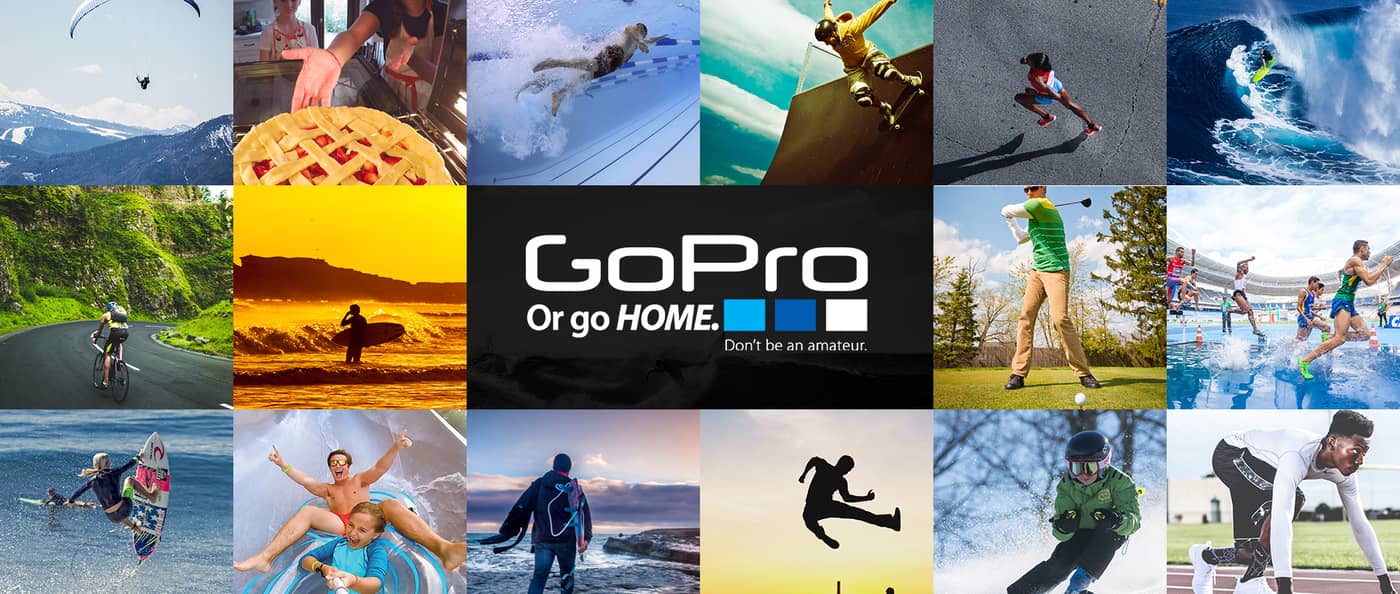 Week 3Being a Pro FriendINTRODUCTIONWho was your best friend growing up? Talk about some of your favorite memories with that person.DISCUSSION QUESTIONSRead John 17:24. Jesus is praying that his friends join him in heaven. Do you think God wants you to bring your friends with you to heaven?What does John 13:35 tell us the proof of our Christianity is? Why do you suppose Jesus said that?Jesus probably could have saved us from our sins on his own, yet he chose to surround himself with friends the entire time he ministered to people, what do you think was the value in that for Jesus? For the disciples?Ephesians chapter 3 tells us that the church is designed for everyone, even those unlike us. Why is it so important that there are different types of people in the church?Do you have friends who aren’t Christians? In what ways are you loving them?STEPPING FORWARDThis week think about the friends you have and examine whether you are doing everything you can to love them or not. Look for opportunities to be a positive part of a friends life.My command is this: Love each other as I have loved you John 15:12